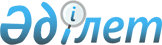 Об определении размера и перечня категорий получателей жилищных сертификатов по Кокпектинскому районуРешение Кокпектинского районного маслихата области Абай от 12 июля года № 4-5/5. Зарегистрировано Департаментом юстиции области Абай 24 июля 2023 года № 103-18.
      В соответствии с пунктом 2-9 статьи 6 Закона Республики Казахстан "О местном государственном управлении и самоуправлении в Республике Казахстан", пунктом 2 статьи 14-1 Закона Республики Казахстан "О жилищных отношениях", приказом Министра индустрии и инфраструктурного развития Республики Казахстан от 20 июня 2019 года № 417 "Об утверждении правил предоставления жилищных сертификатов" (зарегистрирован в Реестре государственной регистрации нормативных правовых актов под № 18883), Кокпектинский районный маслихат РЕШИЛ:
      Сноска. В преамбулу решения внесены изменения на казахском языке, текст на русском языке не меняется, решением Кокпектинского районного маслихата области Абай от 06.12.2023 № 8-4/2 (вводится в действие по истечении десяти календарных дней после дня его первого официального опубликования).


      1. Определить размер жилищных сертификатов по Кокпектинскому району:
      10% от суммы займа, но не более 1,6 миллиона (один миллион шестьсот тысяч) тенге в виде социальной помощи;
      10% от суммы займа, но не более 1,6 миллиона (один миллион шестьсот тысяч) тенге в виде социальной поддержки.
      2. Определить перечень категорий получателей жилищных сертификатов по Кокпектинскому району:
      ветераны Великой Отечественной войны;
      ветераны, приравненные по льготам к ветеранам Великой Отечественной войны;
      ветераны боевых действий на территории других государств;
      лица с инвалидностью первой и второй групп;
      семьи, имеющие или воспитывающие детей с инвалидностью;
      пенсионеры по возрасту;
      дети-сироты и дети, оставшиеся без попечения родителей, не достигшие двадцати девяти лет, потерявшие родителей до совершеннолетия. При призыве таких лиц на воинскую службу возраст продлевается на срок прохождения срочной воинской службы;
      кандасы;
      лица, лишившиеся жилища в результате экологических бедствий, чрезвычайных ситуаций природного и техногенного характера;
      многодетные матери, награжденные подвесками "Алтын Алқа", "Күміс алқа" или получившие ранее звание "Мать-героиня", а также награжденные орденами "Материнская слава" I и II степени, многодетные семьи;
      семьи лиц, погибших (умерших) при исполнении государственных или общественных обязанностей, воинской службы, при подготовке или осуществлении полета в космическое пространство, при спасении человеческой жизни, при охране правопорядка;
      неполные семьи;
      лица, страдающие тяжелыми формами некоторых хронических заболеваний, перечисленные в списке заболеваний, утверждаемом уполномоченным органом в области здравоохранения.
      3. Настоящее решение вводится в действие по истечении десяти календарных дней после дня его первого официального опубликования.
					© 2012. РГП на ПХВ «Институт законодательства и правовой информации Республики Казахстан» Министерства юстиции Республики Казахстан
				
      Председатель Кокпектинского районного маслихата

Т. Сарманов
